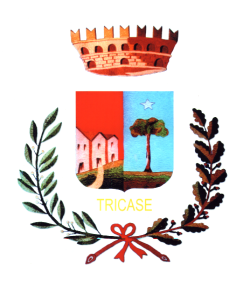 COMUNE DI TRICASE(Provincia di Lecce)UFFICIO DEL SEGRETARIOOGGETTO:AVVISO PUBBLICO PER LA PROCEDURA APERTA DI PARTECIPAZIONE PER L'AGGIORNAMENTO DEL PIANO TRIENNALE DELLA PREVENZIONE DELLA CORRUZIONE E PIANO TRIENNALE DELLA TRASPARENZA DEL COMUNE DI TRICASE – ERRATA CORRIGE INDIRIZZO DI POSTA ELETRONICA DEL SEGRETARIO GENERALE.Con riferimento all’avviso pubblico del 23.1.2015 di cui all’oggetto a firma del Segretario Generale – Responsabile della Prevenzione della corruzione,  si comunica che per mero errore nelle ultime  due frasi della seconda pagina  del documento è stato riportato come indirizzo di posta elettronica del segretario generale  “segretario@comune.tricase.le.it” anziché di “segretariogenerale@comune.tricase.le.it ”Tricase, 23.1.2015                                                                                                                    F.to Il Segretario Generale                                                    Responsabile della Prevenzione della corruzione 						      Dott. Giuseppe Rizzo     